附件二：四川省体育彩票管理中心德阳分中心2023年即开刮片宣传采购项目项目名称四川省体育彩票管理中心德阳分中心2023年即开刮片宣传采购项目四川省体育彩票管理中心德阳分中心2023年即开刮片宣传采购项目四川省体育彩票管理中心德阳分中心2023年即开刮片宣传采购项目项目总预算（万元）4.8项目最高限价（万元）4.8采购方式低价中选（ √ ）     综合评分（  ）低价中选（ √ ）     综合评分（  ）低价中选（ √ ）     综合评分（  ）一、项目概述为进一步贯彻落实“全渠道、全产品、全价值链”的“三全”思维，提升中国体育彩票实体店形象,提升购彩者对即开玩法的体验感，有序推进基础玩法市场培育工作，德阳分中心拟采购一批体彩定制即开刮片用于实体店日常宣传。德阳分中心现需通过比选方式确定2023年即开刮片宣传采购项目供应商。一、项目概述为进一步贯彻落实“全渠道、全产品、全价值链”的“三全”思维，提升中国体育彩票实体店形象,提升购彩者对即开玩法的体验感，有序推进基础玩法市场培育工作，德阳分中心拟采购一批体彩定制即开刮片用于实体店日常宣传。德阳分中心现需通过比选方式确定2023年即开刮片宣传采购项目供应商。一、项目概述为进一步贯彻落实“全渠道、全产品、全价值链”的“三全”思维，提升中国体育彩票实体店形象,提升购彩者对即开玩法的体验感，有序推进基础玩法市场培育工作，德阳分中心拟采购一批体彩定制即开刮片用于实体店日常宣传。德阳分中心现需通过比选方式确定2023年即开刮片宣传采购项目供应商。一、项目概述为进一步贯彻落实“全渠道、全产品、全价值链”的“三全”思维，提升中国体育彩票实体店形象,提升购彩者对即开玩法的体验感，有序推进基础玩法市场培育工作，德阳分中心拟采购一批体彩定制即开刮片用于实体店日常宣传。德阳分中心现需通过比选方式确定2023年即开刮片宣传采购项目供应商。二、项目技术（服务）需求(一)采购物品及数量：体彩定制即开刮片，共计4万个(二)交货周期：自合同签订之日起10个自然日(三)交货地址：四川省德阳市体育场南门综合楼四楼四川体彩德阳分中心(四)技术需求：1.材料:H2PS2.规格:长7.6cm，宽3.5cm，厚度5mm3.重量:6.5g4.单色印刷工艺:移印5.包装:散装200个一包      6.其他：刮片印制“中国体育彩票 顶呱刮”字样   设计参考图如下：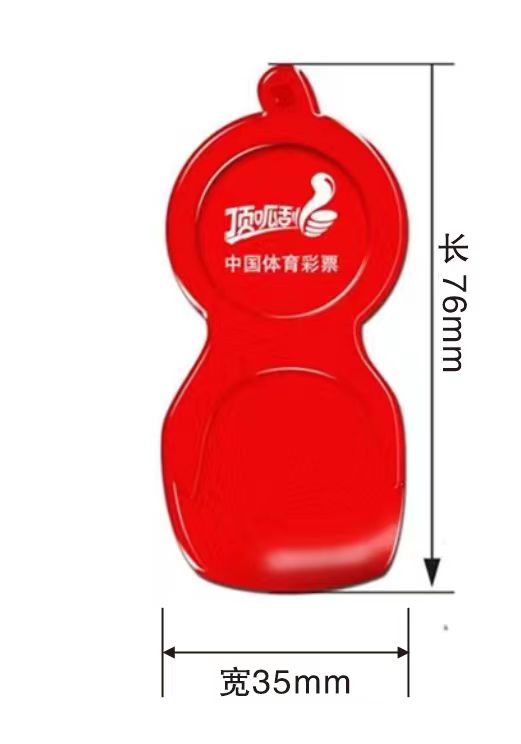 二、项目技术（服务）需求(一)采购物品及数量：体彩定制即开刮片，共计4万个(二)交货周期：自合同签订之日起10个自然日(三)交货地址：四川省德阳市体育场南门综合楼四楼四川体彩德阳分中心(四)技术需求：1.材料:H2PS2.规格:长7.6cm，宽3.5cm，厚度5mm3.重量:6.5g4.单色印刷工艺:移印5.包装:散装200个一包      6.其他：刮片印制“中国体育彩票 顶呱刮”字样   设计参考图如下：二、项目技术（服务）需求(一)采购物品及数量：体彩定制即开刮片，共计4万个(二)交货周期：自合同签订之日起10个自然日(三)交货地址：四川省德阳市体育场南门综合楼四楼四川体彩德阳分中心(四)技术需求：1.材料:H2PS2.规格:长7.6cm，宽3.5cm，厚度5mm3.重量:6.5g4.单色印刷工艺:移印5.包装:散装200个一包      6.其他：刮片印制“中国体育彩票 顶呱刮”字样   设计参考图如下：二、项目技术（服务）需求(一)采购物品及数量：体彩定制即开刮片，共计4万个(二)交货周期：自合同签订之日起10个自然日(三)交货地址：四川省德阳市体育场南门综合楼四楼四川体彩德阳分中心(四)技术需求：1.材料:H2PS2.规格:长7.6cm，宽3.5cm，厚度5mm3.重量:6.5g4.单色印刷工艺:移印5.包装:散装200个一包      6.其他：刮片印制“中国体育彩票 顶呱刮”字样   设计参考图如下：三、商务要求（一）合同签订前供应商应提供样品供采购方确认（供应商须在中选结果通知之日起4个自然日内提供样品），经采购方确认样品后，供应商须委派专人到采购方办公地点现场当面签订合同（采购方办公地点：四川省德阳市体育场南门综合楼四楼四川体彩德阳分中心），合同签订后的10个自然日内完成批量供货交付，经采购方确认的样品将作为批量供货时的验收标准。（二）中标供应商接到采购方设计要求后1个自然日内提供设计初稿，在采购方确认效果图及印刷内容、颜色、位置后开始制作，确认后无法再进行修改印刷内容、颜色、位置。（三）供应商需具备完成本次采购服务的能力和水平，须拥有良好的形象，其风格和调性须符合中国体育彩票行业的公益特性，即口碑良好、健康向上、客观公正。（四）供应商知晓并遵守服务本项目需要遵守的法律法规、产品特点和市场规律， 所提供的产品和服务必须坚持弘扬社会正能量、积极开展正面宣传，实现体育彩票 宣传的专业性、实用性，并具有合法性。（五）项目采购费用包含货物运输费、设计费、制作费、人工费、税金等费用，采购人不再支付超出报价的任何费用。（六）售后服务要求1、有专人提供售后服务，在采购方提出需求时，供应商应在2小时内给予响应。2、中标后，供应商应先提供样品由采购方验收，待采购方验收合格后批量供货。供货产品质量应不低于采购方确认的样品质量，采购方只针对合格品支付相应款项。3、有任何非人为的质量问题导致产品无法使用的，供应商须在7个自然日内负责免费包修、包换、包退,换货产品须由供应商先发货至采购方，再由采购方退货。换货、退货产生的所有费用均由供应商承担。三、商务要求（一）合同签订前供应商应提供样品供采购方确认（供应商须在中选结果通知之日起4个自然日内提供样品），经采购方确认样品后，供应商须委派专人到采购方办公地点现场当面签订合同（采购方办公地点：四川省德阳市体育场南门综合楼四楼四川体彩德阳分中心），合同签订后的10个自然日内完成批量供货交付，经采购方确认的样品将作为批量供货时的验收标准。（二）中标供应商接到采购方设计要求后1个自然日内提供设计初稿，在采购方确认效果图及印刷内容、颜色、位置后开始制作，确认后无法再进行修改印刷内容、颜色、位置。（三）供应商需具备完成本次采购服务的能力和水平，须拥有良好的形象，其风格和调性须符合中国体育彩票行业的公益特性，即口碑良好、健康向上、客观公正。（四）供应商知晓并遵守服务本项目需要遵守的法律法规、产品特点和市场规律， 所提供的产品和服务必须坚持弘扬社会正能量、积极开展正面宣传，实现体育彩票 宣传的专业性、实用性，并具有合法性。（五）项目采购费用包含货物运输费、设计费、制作费、人工费、税金等费用，采购人不再支付超出报价的任何费用。（六）售后服务要求1、有专人提供售后服务，在采购方提出需求时，供应商应在2小时内给予响应。2、中标后，供应商应先提供样品由采购方验收，待采购方验收合格后批量供货。供货产品质量应不低于采购方确认的样品质量，采购方只针对合格品支付相应款项。3、有任何非人为的质量问题导致产品无法使用的，供应商须在7个自然日内负责免费包修、包换、包退,换货产品须由供应商先发货至采购方，再由采购方退货。换货、退货产生的所有费用均由供应商承担。三、商务要求（一）合同签订前供应商应提供样品供采购方确认（供应商须在中选结果通知之日起4个自然日内提供样品），经采购方确认样品后，供应商须委派专人到采购方办公地点现场当面签订合同（采购方办公地点：四川省德阳市体育场南门综合楼四楼四川体彩德阳分中心），合同签订后的10个自然日内完成批量供货交付，经采购方确认的样品将作为批量供货时的验收标准。（二）中标供应商接到采购方设计要求后1个自然日内提供设计初稿，在采购方确认效果图及印刷内容、颜色、位置后开始制作，确认后无法再进行修改印刷内容、颜色、位置。（三）供应商需具备完成本次采购服务的能力和水平，须拥有良好的形象，其风格和调性须符合中国体育彩票行业的公益特性，即口碑良好、健康向上、客观公正。（四）供应商知晓并遵守服务本项目需要遵守的法律法规、产品特点和市场规律， 所提供的产品和服务必须坚持弘扬社会正能量、积极开展正面宣传，实现体育彩票 宣传的专业性、实用性，并具有合法性。（五）项目采购费用包含货物运输费、设计费、制作费、人工费、税金等费用，采购人不再支付超出报价的任何费用。（六）售后服务要求1、有专人提供售后服务，在采购方提出需求时，供应商应在2小时内给予响应。2、中标后，供应商应先提供样品由采购方验收，待采购方验收合格后批量供货。供货产品质量应不低于采购方确认的样品质量，采购方只针对合格品支付相应款项。3、有任何非人为的质量问题导致产品无法使用的，供应商须在7个自然日内负责免费包修、包换、包退,换货产品须由供应商先发货至采购方，再由采购方退货。换货、退货产生的所有费用均由供应商承担。三、商务要求（一）合同签订前供应商应提供样品供采购方确认（供应商须在中选结果通知之日起4个自然日内提供样品），经采购方确认样品后，供应商须委派专人到采购方办公地点现场当面签订合同（采购方办公地点：四川省德阳市体育场南门综合楼四楼四川体彩德阳分中心），合同签订后的10个自然日内完成批量供货交付，经采购方确认的样品将作为批量供货时的验收标准。（二）中标供应商接到采购方设计要求后1个自然日内提供设计初稿，在采购方确认效果图及印刷内容、颜色、位置后开始制作，确认后无法再进行修改印刷内容、颜色、位置。（三）供应商需具备完成本次采购服务的能力和水平，须拥有良好的形象，其风格和调性须符合中国体育彩票行业的公益特性，即口碑良好、健康向上、客观公正。（四）供应商知晓并遵守服务本项目需要遵守的法律法规、产品特点和市场规律， 所提供的产品和服务必须坚持弘扬社会正能量、积极开展正面宣传，实现体育彩票 宣传的专业性、实用性，并具有合法性。（五）项目采购费用包含货物运输费、设计费、制作费、人工费、税金等费用，采购人不再支付超出报价的任何费用。（六）售后服务要求1、有专人提供售后服务，在采购方提出需求时，供应商应在2小时内给予响应。2、中标后，供应商应先提供样品由采购方验收，待采购方验收合格后批量供货。供货产品质量应不低于采购方确认的样品质量，采购方只针对合格品支付相应款项。3、有任何非人为的质量问题导致产品无法使用的，供应商须在7个自然日内负责免费包修、包换、包退,换货产品须由供应商先发货至采购方，再由采购方退货。换货、退货产生的所有费用均由供应商承担。四、服务时间及付款方式：（一）服务时间：自合同签订日起至项目实施完毕止（以实际执行为准）。（二）付款方式：先服务后付款。全部货物经采购方验收合格后，供应商将正规有效完整的增值税普通发票、结项报告等其他必要资料一并送至采购方，采购方确认无误后一次性转账支付。四、服务时间及付款方式：（一）服务时间：自合同签订日起至项目实施完毕止（以实际执行为准）。（二）付款方式：先服务后付款。全部货物经采购方验收合格后，供应商将正规有效完整的增值税普通发票、结项报告等其他必要资料一并送至采购方，采购方确认无误后一次性转账支付。四、服务时间及付款方式：（一）服务时间：自合同签订日起至项目实施完毕止（以实际执行为准）。（二）付款方式：先服务后付款。全部货物经采购方验收合格后，供应商将正规有效完整的增值税普通发票、结项报告等其他必要资料一并送至采购方，采购方确认无误后一次性转账支付。四、服务时间及付款方式：（一）服务时间：自合同签订日起至项目实施完毕止（以实际执行为准）。（二）付款方式：先服务后付款。全部货物经采购方验收合格后，供应商将正规有效完整的增值税普通发票、结项报告等其他必要资料一并送至采购方，采购方确认无误后一次性转账支付。五、比选方式（一）本项目评标方法为：低价中选（二）采购方对供应商进行资格和符合性审查，合格供应商达到三家及以上，进入正式比选环节。按照报价总价最低价中选的原则确定中选供应商。五、比选方式（一）本项目评标方法为：低价中选（二）采购方对供应商进行资格和符合性审查，合格供应商达到三家及以上，进入正式比选环节。按照报价总价最低价中选的原则确定中选供应商。五、比选方式（一）本项目评标方法为：低价中选（二）采购方对供应商进行资格和符合性审查，合格供应商达到三家及以上，进入正式比选环节。按照报价总价最低价中选的原则确定中选供应商。五、比选方式（一）本项目评标方法为：低价中选（二）采购方对供应商进行资格和符合性审查，合格供应商达到三家及以上，进入正式比选环节。按照报价总价最低价中选的原则确定中选供应商。